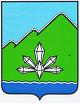 АДМИНИСТРАЦИЯ  ДАЛЬНЕГОРСКОГО ГОРОДСКОГО ОКРУГАПРИМОРСКОГО КРАЯПОСТАНОВЛЕНИЕ_______________                               г. Дальнегорск                                       № ______О внесении изменений в административный регламентпредоставления администрацией Дальнегорского 
городского округа муниципальной услуги «Присвоение объектам адресации адреса, изменение, аннулирование 
адреса, присвоение наименований элементам 
улично-дорожной сети, наименований элементам 
планировочной структуры, иным территориям проживания 
граждан в  Дальнегорском городском округе, изменение, аннулирование таких наименований», утвержденный 
постановлением администрации Дальнегорского 
городского округа от 28.12.2015 № 798-паВ соответствии с  Федеральными законами от 06.10.2003 № 131-ФЗ «Об общих принципах организации местного самоуправления в Российской Федерации»,  от  03.07.2016 № 361-ФЗ «О внесении изменений в отдельные законодательные акты Российской Федерации и признании утратившими силу отдельных законодательных актов (положений законодательных актов) Российской Федерации», руководствуясь Уставом Дальнегорского городского округа, администрация Дальнегорского городского округа ПОСТАНОВЛЯЕТ: 1. Внести в административный регламент предоставления муниципальной услуги  «Присвоение объектам адресации адреса, изменение, аннулирование адреса, присвоение наименований элементам улично-дорожной сети, наименований элементам планировочной структуры, иным территориям проживания граждан в  Дальнегорском городском округе, изменение, аннулирование       таких      наименований»,     утвержденный    постановлением администрации Дальнегорского городского округа от  28.12.2015 №  798-па   «Об 2утверждении административного регламента по предоставлению муниципальной услуги «Присвоение объектам  адресации адреса, изменение, аннулирование адреса, присвоение наименований элементам улично-дорожной сети, наименований элементам планировочной структуры, иным территориям проживания граждан в  Дальнегорском городском округе, изменение, аннулирование таких наименований», следующие изменения:в подпунктах 2.8.1, 2.8.2  слова «Единый государственный реестр прав на недвижимое имущество и сделок с ним» в соответствующем падеже заменить словами «Единый государственный реестр недвижимости» в соответствующем падеже.2. Опубликовать настоящее постановление в газете «Трудовое слово» и разместить на официальном интернет – сайте Дальнегорского городского округа.И.о. Главы  Дальнегорскогогородского округа                                                                         	       В.Н. Колосков